Publicado en Madrid el 07/10/2019 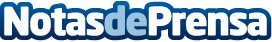 Publiofertix: la ropa personalizada para empresas vuelve a estar de modaPotenciar la cultura corporativa o conseguir una imagen más profesional son algunos de los beneficios que explican la creciente demanda de servicios de personalización textil para empresas, según los especialistas de PubliOfertixDatos de contacto:PubliofertixCalle Villena, 7 - 03450 Banyeres de Mariola (Alicante)96 556 68 29Nota de prensa publicada en: https://www.notasdeprensa.es/publiofertix-la-ropa-personalizada-para Categorias: Nacional Moda Marketing Consumo Industria Téxtil http://www.notasdeprensa.es